П.І.Б. авторки (співавторки): Чайдак Людмила ВікторівнаКоролюк Світлана Вікторівна Назва вправи: «Знайомство» Стислий опис вправи:Вправа сприяє усвідомленню, що кожна людина є особлива й неповторна, має власну індивідуальність, переконання та світогляд. Учасники/учасниці, базуючись на фактах, власні фантазію та творчість, створюють портрет учителя, що висвітлює саме його індивідуальність шляхом створення інфографіки за отриманою різними способами інформацією.Використані джерела:Чайдак Л. В. «Нестандартні уроки інформатики в 9 класі»Матеріал з Вікіпедії — вільної енциклопедії. Інтернет-сервіси для створення інфографіки. Сервіси для створення ментальних карт Азбука Морзе; Ручна Азбука глухих; Українські жести з картинкамиПредмет: інформатика Клас: 5, 9, 10(11) класи Тема уроку: Поняття інформації. Інформаційні процеси: зберігання, опрацювання, передавання та пошук повідомлень (дану тему вивчають за новою програмою у 5 класі).Інформатика як наука та галузь діяльності людини. Інформаційні технології. Класифікація інформаційних технологій. Основні інформаційні процеси (дану тему вивчають за новою програмою у 9 класі).Інфографіка (дану тему вивчають за новою програмою у вибірковому модулі "Графічний дизайн" у 10 (11) класі).Мета вправиВправа допоможе учням краще зрозуміти себе, вчителя і своїх однокласників, навчить протистояти інформаційному тиску, тобто не брати все на віру, а перевіряти, аналізувати й приймати зважені рішення; виявляти та протидіяти маніпуляціям; розвивати аналітичне та критичне мислення, приймати невизначеність та неоднозначність.Ключова складова громадянської компетентності: аналітичне та критичне мисленняДодаткова/і складова/і компетентності: Знання самого себе та критична самооцінка;Прийняття невизначеності та неоднозначності;гнучкість та вміння адаптуватися Очікувані навчальні результати учнів:демонструє, що роздумує над тим, наскільки правильною є інформація, яку використовує; може ідентифікувати будь-які розбіжності, відмінності або відхилення у матеріалах, що підлягають аналізу; може критично подивитися на себе з різних точок зору;легко знаходить спільну мову з людьми, які мають різні погляди; демонструє готовність сприймати суперечливу та неповну інформацію;адаптується до нових ситуацій, збираючи додаткову інформацію;Навчальні результати з програми навчання:Учень/учениця :описує взаємозв’язки між поняттями інформація, повідомлення, дані; способи подання повідомлень: текстовий, графічний, звуковий, відео, умовні жести та сигнали, комбінований; розрізняє способи подання повідомлення; наводить власні приклади; розуміє інформаційні процеси, що відбуваються під час навчальної діяльності, у повсякденному житті при роботі з різними людьми та пристроями.Тривалість вправи: 25-35 хв. Інструкція для проведення вправи: Перший етап. Постановка проблемиУчні об’єднуються у дві групи приблизно по 8-10 осіб (якщо клас – 30 учнів і на уроці в кабінеті Інформатики працює 16 осіб). Напередодні даного уроку учні отримують завдання: подати свій портрет різноманітними способами: частина учнів готують текстове, або графічне, або звукове повідомлення (на вибір) і об’єднуються в першу групу; інші готують комбіновані повідомлення й утворюють другу групу.Завдання для 1 групи: Учитель пропонує переглянути матеріали Портфоліо вчителя (папка з матеріалами, фотоальбоми, відео/аудіо файли) та підготувати повідомлення про Людину, яка зараз перед ними (після ознайомлення з Портфоліо вчителя учні розподіляються за ПК і виконують індивідуальну роботу щодо створення інфографіки «Мій учитель інформатики. Хто він?»). Завдання для 2 групи: Учні переглядають слайди підготовленої вчителем презентації, що повністю характеризують Учителя, як Людину. Обговорення заборонено.Завдання для 2 групи: передати інформацію, яку учні  отримали під час перегляду слайдів будь-яким із зазначених способів (кожний учасник групи обирає індивідуально): Листом (текстове повідомлення),малюнком, фото (графічне повідомлення),розповіддю, переказом того, що побачили (звукове повідомлення) з використанням Азбуки Морзе (спеціальне позначення) Додаток 1жестами (умовними сигналами) Додаток 2малюнками з підписами Додаток 3, переказ з жестами (комбіновані повідомлення) Другий етап. Виступи учнів з очікуванням ІСТИНИ. Робота з класом. Усі бажаючі можуть висловитися щодо власних висновків і в підсумку «створеного» ними портрету вчителя.Третій етап. Продовження пошуку ІСТИНИ.Учитель звертається до учнів усього класу:- Давайте визначимо, які види повідомлень за способом подання тільки що були вами представлені.- Під час вашої роботи в групах чи виникало у вас бажання поставити мені запитання? Які саме? Учитель може давати відповіді, надаючи й недостовірну інформацію про себе, таким чином ще більше заплутуючи учнів.-Дійсно, інформація повинна відповідати таким характеристикам:  однозначність, зрозумілість, актуальність, повнота, достовірність. Давайте перевіримо, чи є представлена мною інформація достовірною, з цією метою продовжимо з вами пошук ІСТИНИ.Робота з обома групами.Якщо хтось вважає що ІСТИНИ в моїй розповіді мало, нехай перевірить…Завдання для 1 групи: Знайти в інфографіці (Додаток 3) 5-10 цікавих фактів. Учні розмірковують, ставлять один одному і вчителю запитання, можуть самі на них і відповідати, таким чином розвивають своє наочно-логічне мислення.Завдання для 2 групи (Індивідуальна робота за ПК): Перевірити відповіді вчителя на істинність, спробувавши знайти їх підтвердження в інших джерелах. Є можливість перевірити інформацію або доповнити свої міркування, здійснивши пошук з використанням мережі Інтернет, соціальних мереж.До того ж на уроці в 9-11 класах учні за бажанням можуть утворити третю групу (за кількістю бажаючих) й описати, як «життєвий шлях» учителя, так і створити на ПК власне резюме. Для виконання завдання учні третьої групи мають можливість переходити з групи в групу, користуючись інформацією і першої, і другої груп.Завдання для 3 групи:  написати невелике «резюме» (за зразком) за отриманою інформацієюТретій етап. Інфографіка – відмінний оповідачІндивідуальна робота за ПКЗавдання:Використовуючи ПК та відповідні сервіси, створіть інфографіку, в якій виділіть сім найбільш значущих аспектів вашої особистості. Після виконання даного завдання учні пересідають за інші комп’ютери і складають стислу усну презентацію, використовуючи інфографіку попереднього учня. Четвертий етапОбговорення (дебрифінг):Що ви дізналися про особистість учителя, про однокласників, себе?Чи важко було виділити сім найбільш значущих аспектів вашої особистості?Чи були ви здивовані результатами порівняння своїх аспектів особистості з іншими?Що спільного ви знайшли? Наскільки більше або менше, ніж очікували?Які повідомлення було сприймати легше за все? подані у який спосіб?Які інформаційні процеси відбувалися під час виконання даної вправи:1) під час роботи з різними людьми? 2) коли працювали за ПК та з різним програмним забезпеченням?Підсумок за результатами проведення вправи:. Учень/учениця вміє визначати життєві цінності й мету; самостійно шукати, добирати, аналізувати, зберігати й відтворювати інформацію, може визначити схожість і різницю між новою та вже відомою інформацією, відрізняти факти від домислів; застосовувати у конкретному різновиді спілкування різні види повідомлень; розвивати аналітичне й критичне мислення, готовність сприймати суперечливу інформацію, адаптуватися до нових ситуацій, здійснювати критичну самооцінку.Додатки:Додаток 1. Азбука Морзе (англійська абетка)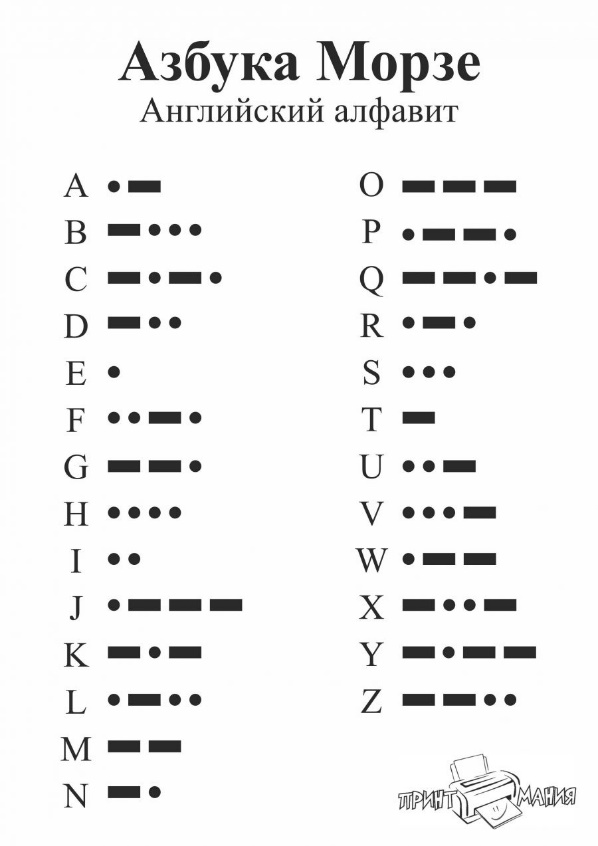 Додаток 2. Абетка дактильно-жестової мови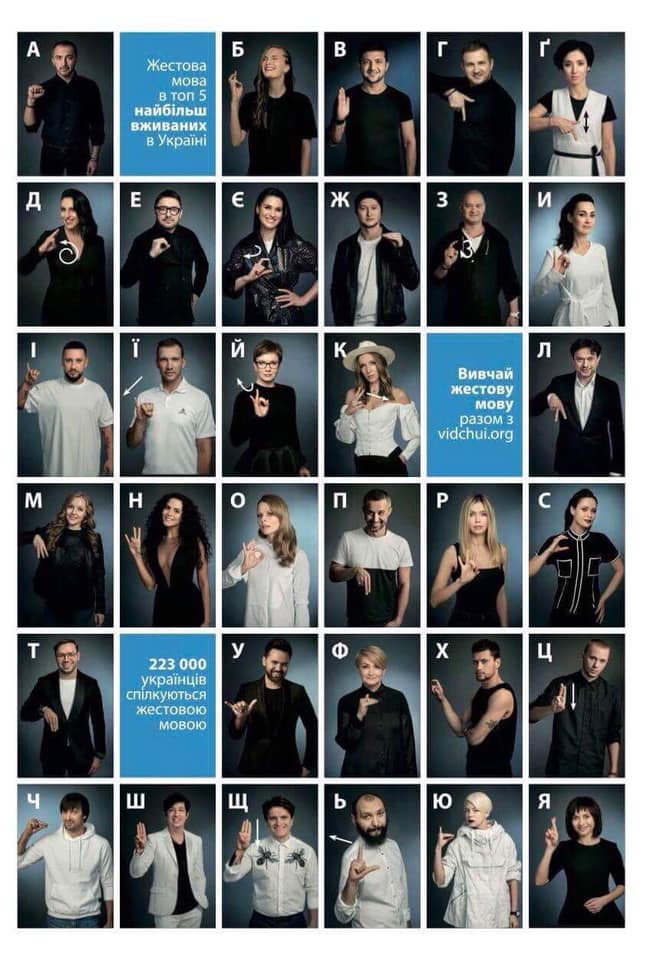 Додаток 3. Пошук ІСТИНИ. Інфографіка «Хто Я ?»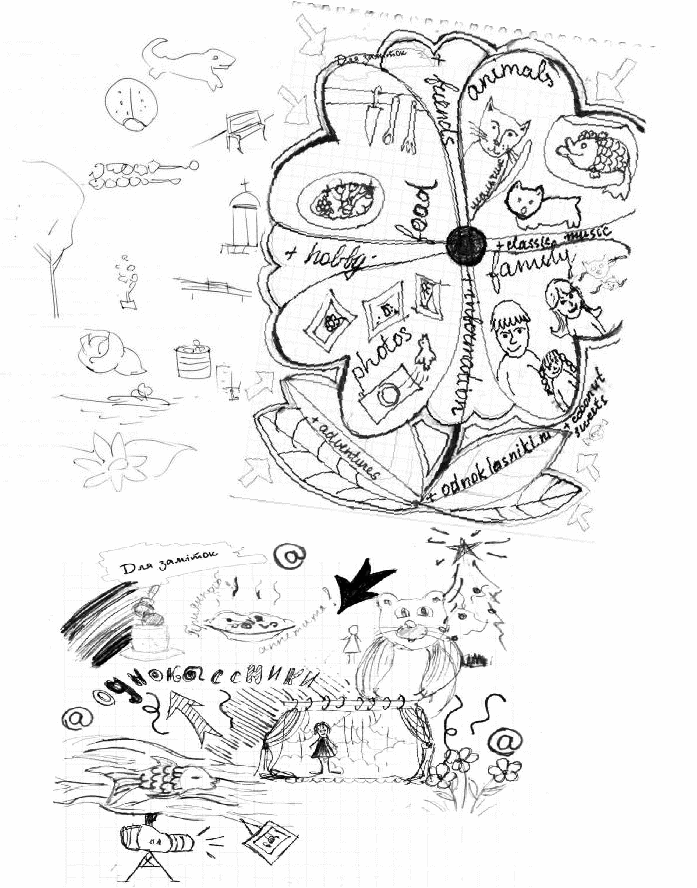 Необхідне обладнання / матеріали, облаштування класу, тощо:ПК, проектор з проекційним екраном, презентація «Портфоліо вчителя»; різноформатний папір, олівці або відповідне ПЗ: дошка Padlet (може бути використана для взаємодії, як інструмент збору інформації від усіх учасників процесу в одному місці), Інтернет-сервіси для створення інфографіки. Також можна скористатися сервісами для створення ментальних карт (Обравши awwapp, можна писати, малювати та ділитися інформацією, а також працювати групою на одній дошці. Дошка miro.com має готові шаблони для аналізу певної проблеми, роботи різних команд над однією темою або mind maps).Азбука Морзе (українська і англійська абетки);Ручна Азбука глухих; Українські жести з картинкамиВідео/аудіофайли, фотоальбоми, інші речі, що визначають захоплення і підкреслюють індивідуальність учителя і учнів;Онлайн-конструктор резюме https://www.cvmaker.com.ua /Шаблони резюме 